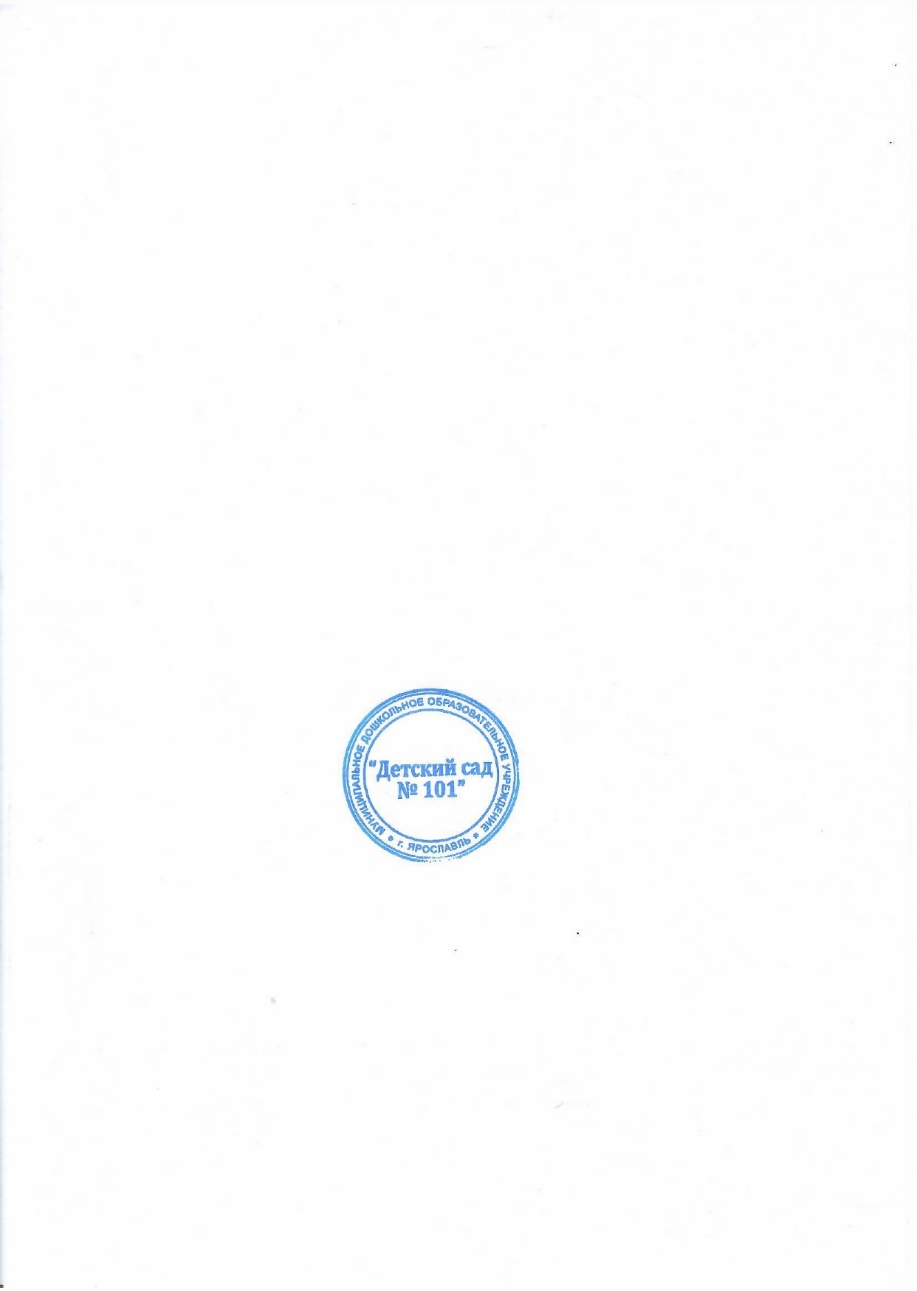 Утверждаю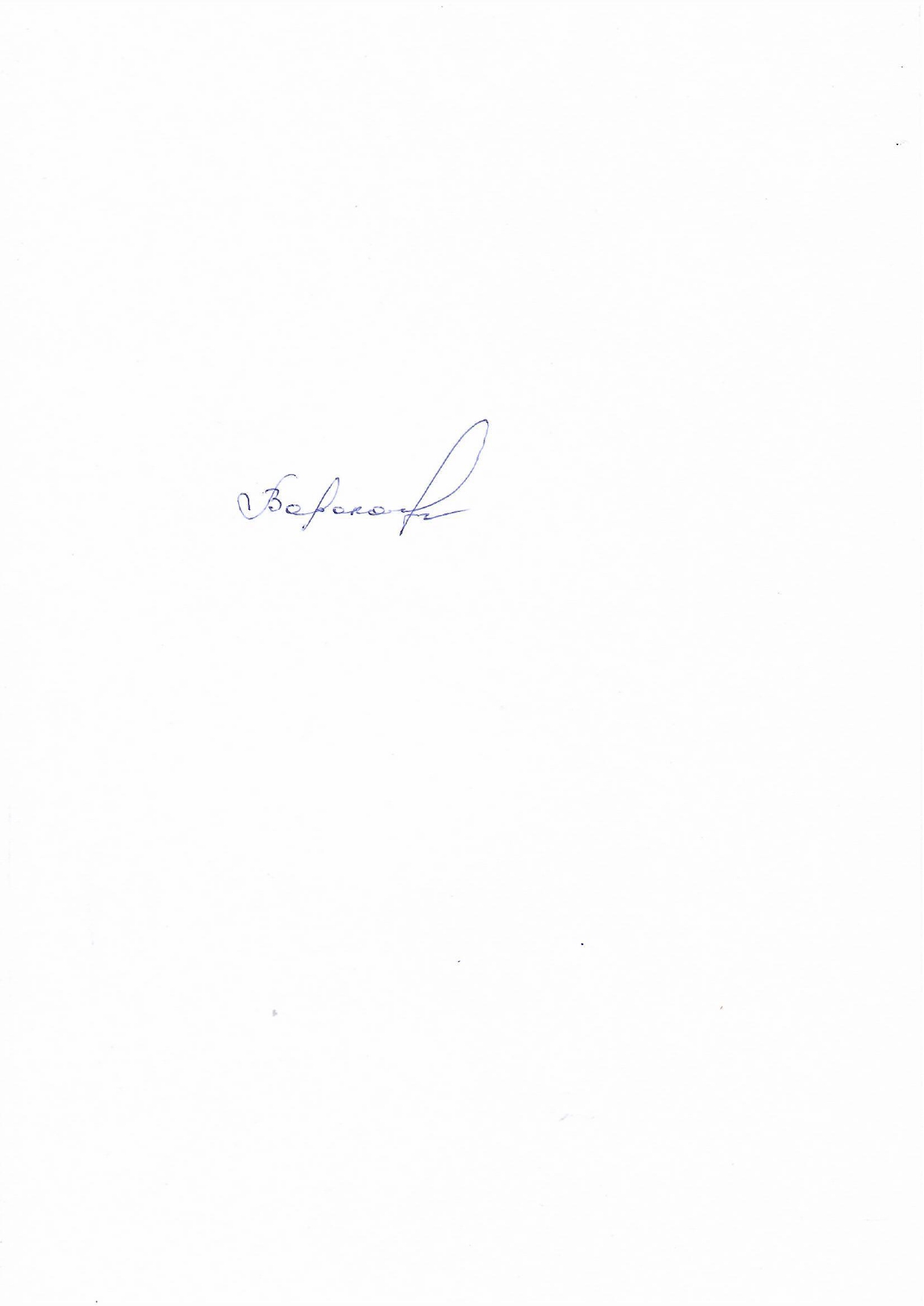 Заведующий МДОУ «Детский сад № 101»_____ ___________________ И.В. ВоропановаПЛАН МЕРОПРИЯТИЙпо обеспечению пожарной безопасностимуниципального дошкольного образовательного учреждения «Детский сад №101» на 2023-2024 учебный годЦели:содержание в исправном состоянии установленных систем охранно-пожарной сигнализации, аварийного автоматического пожаротушения, внутреннего пожарного водопровода, средств противопожарной защиты, включая первичные средства тушения пожаров – огнетушители всех типов, пожарные щиты;проведение противопожарной пропаганды, обучение работников мерам пожарной безопасности, работники должны уметь ориентироваться по плану эвакуации, знать порядок действий в случае пожара, как осуществлять эвакуацию материальных ценностей из здания;совершенствование работы сотрудников ДОУ по предупреждению детской гибели и травматизма при пожаре;систематизация знания детей о причинах возникновения пожаров, подведение к пониманию вероятных последствий детских шалостей;формирование у детей навыков безопасного поведения в быту, чувства повышенной опасности при обращении с огнем и электроприборами, соблюдение техники безопасности при обращении с ними;обучение правилам поведения при пожаре;ознакомление детей с профессией пожарного и техникой, помогающей тушить пожар;повышение внимание родителей к изучению правил пожарной безопасности и мер профилактики в быту и на природе.№ п/пНаименование мероприятияСрокпроведенияОтветственный исполнитель, соисполнители:1.Изучение нормативных документов попожарной безопасности федерального и регионального уровнейпостоянноЗаведующий,заместитель заведующего2.Разработка и утверждение локальныхдокументов о мерах пожарной безопасности:приказа о назначении ответственного за пожарную безопасность в ДОУприказа об установлении противопожарного режима в ДОУ;приказа о противопожарных мероприятиях и назначении лиц, ответственных запожарную безопасность;приказа о проведении мероприятий по обучению сотрудников мерам пожарной безопасности.августЗаведующий, заместитель заведующего3.Подписание актов в соответствии снормативными документами по пожарной безопасности.по графикуЗаведующий4.Подготовка детского сада к новому учебному году:заблаговременная очистка подвалов, складских помещений от ненужногоинвентаря, строительного и иного мусора.проверка наличия замков, комплектов запасных ключей к основным и запасным выходамавгустЗаместитель заведующего,ответственные за ПБ5.Проверка наличия и состояния на этажах планов эвакуации, указателей местанахождения огнетушителей, телефонов.августЗаместитель заведующего,ответственные за ПБ6.Проверка наличия (обновление) инструкций по пожарной безопасности и наглядной агитации.Доведение схем и инструкций по эвакуации воспитанников и сотрудников детского сада.2 раза в годЗаведующий, заместитель заведующего,ответственные за ПБ7.Регулярное оформление наглядной агитации по пожарной безопасности.в течение годазаместитель заведующего,ответственные за ПБ8.Контроль соблюдения требований пожарной безопасности:устранение замечаний по предписаниям пожарного надзора;соблюдение противопожарного режима;	- соблюдение правил пожарной безопасностипри проведении массовых мероприятий;содержание территории;содержание здания, помещений ДОУ и путей эвакуации;содержание электроустановок;содержание сетей противопожарногов течение годазаместитель заведующего,ответственные за ПБводоснабжения;учет и использование первичных средств пожаротушения;содержание пожарной сигнализации.9.Проверка исправности наружного освещения, электрических розеток, выключателей, техническое обслуживание электросетей,состояния электрооборудования,осветительных и бытовых электросистем.постоянноОтветственные за ПБ10.Контроль за соблюдением правил ПБ нарабочем месте, противопожарного режима.постоянноОтветственные за ПБ11.Подготовка необходимых мер по устранению выявленных нарушений, усиление контроля за выполнением противопожарныхмероприятийпо меренеобходимостиОтветственные за ПБ12.Проведение систематических осмотров территории по обеспечениюпожаробезопасной обстановки(захламленность, разведение костров,складирование строительных материалов на участках прилегающих к сооружениям ДОУ)постоянноОтветственные за ПБ13.Проверка работоспособности внутреннихпожарных кранов на водоотдачу с перекаткой на новую складку рукавов2 раза в годСоответствующая организация14.Проверка сопротивления изоляцииэлектросети и заземления оборудованияв течение годапо договоруСоответствующаяорганизация15.Проверка наличия и исправности(технического состояния) огнетушителей1 раз в годОтветственные за ПБ СоответствующаяорганизацияРабота с коллективом ДОУРабота с коллективом ДОУРабота с коллективом ДОУ1.Рассмотрение на административных совещаниях, педагогических советах состояния пожарной безопасности в ДОУ и принятие первоочередных мер по усилениюпротивопожарного режима.в течении года в соответствиипланаЗаведующий, заместитель заведующего,ответственные за ПБ2.Утверждение	на	общем	собрании коллективного плана работы по пожарнойбезопасности на новый учебный год.августЗаведующий3.Организация и проведение обучения и проверки знаний требований пожарной безопасности работников детского сада.в течение годаЗаведующий, заместитель заведующего,ответственные за ПБ4.Проведение вводных инструктажей с вновь принятыми сотрудниками.Проведение повторного противопожарного инструктажа на рабочем месте с работниками.Проведение текущих противопожарных инструктажей.по меренеобходимостиОтветственный за ПБ5.Инструктажи с работниками при проведении массовых мероприятий (осенние, новогодниеутренники, выпускные вечера и т.п.)в течение годаОтветственный за ПБ6.Практические занятия по отработке плана эвакуации в случае возникновения пожара.согласно графикатренировок.	Не реже двух раз вОтветственный за ПБгод7.Обучение педагогов ознакомлению детей справилами пожарной безопасности.по плану ДОУСтарший воспитатель,Ответственный за ПБ8.Встреча	с	инспектором	по	пожарнойбезопасности2 раза в годЗаместительзаведующегоРабота с педагогамиРабота с педагогамиРабота с педагогами1.Консультация	на	тему	«Как	обеспечитьбезопасность и здоровый образ жизни нашим детям»сентябрьСтарший воспитатель2.Организация дидактических игр по пожарнойбезопасностиоктябрьСтарший воспитатель3.Организация	уголка	по	пожарнойбезопасности в группеноябрьСтарший воспитатель4.Семинар-практикум «Пожарная безопасностьпри проведении новогодних утренников»декабрьСтарший воспитатель5.Проектная  деятельность  «Чтобы  не  былобеды»январьСтарший воспитатель6.Презентация	«Организация		и	проведения родительского		собрания	по		пожарнойбезопасности»февральСтарший воспитатель7.Педагогический час «Опасные ситуации домаи в детском саду»мартСтарший воспитатель8.Обобщение	опыта	«Формирование	основ безопасность		у	детей	подготовительнойгруппы»апрельСтарший воспитатель9.Анализ работы по пожарной безопасности вгруппемайСтарший воспитательРабота с родителямиРабота с родителямиРабота с родителями1.Анкетирование  родителей	«Знаете  ли	выправила пожарной безопасности?»сентябрьСтарший воспитатель,воспитатели2.Консультация для родителей «Спички детямне игрушка! »октябрьВоспитатели3.Оформление уголков пожарной безопасности в групповых помещениях.Приобретение дидактических игр, наглядных пособий для изучения правил пожарной безопасности с воспитанниками.Взаимодействие с родителями (законными представителями) воспитанников по закреплению и соблюдению правил пожарной безопасности дома.ноябрьСтарший воспитатель, воспитатели4.Памятки «Безопасный Новый год»декабрьВоспитатели5.Организация	и	проведение	конкурсов рисунков, викторин по вопросам пожарнойбезопасности.январьСтарший воспитатель6.Участие в районных конкурсах детского и семейного творчества на противопожарнуютематику.в течение годаСтарший воспитатель, воспитатели7.Консультация для родителей «Огонь – судьябеспечности людей»февральВоспитатели8.Консультация	«Первая	помощь	(ожоги,травмы)мартМедицинская сестра9.Встреча с инспектором пожарной охраныапрельЗаведующий, заместитель заведующегостарший воспитатель10.Консультация для родителей «Что нужноделать при пожаре на природе?»майСтарший воспитатель,воспитателиРабота с детьмиРабота с детьмиРабота с детьми1.Экскурсия по детскому саду «Путиэвакуации» (старшие, подготовительные группы)сентябрьСтаршие воспитатели, воспитатели2.Беседы - инструктажи о правилах пожарной безопасности и поведению в случае возникновения  пожара  (в  соответствии  свозрастной группой)октябрь, апрельСтаршие воспитатели, воспитатели3.Моделирование ситуаций «Мама оставила сушить белье над плитой», «Папа оставил кастрюлю на плите», «Бабушка забылавыключить утюг»(старшие, подготовительные группы)октябрьСтаршие воспитатели, воспитатели4.Спортивная эстафета «Мы пожарные»(старшие, подготовительные группы)ноябрьСтаршие воспитатели,инструкторы по ФК5.Развлечение «Малышам об огне»(1 младшие, 2 младшие, средние группы)ноябрьСтаршие воспитатели, музыкальныеруководители6.Развлечение «Пожарный – героическая профессия». (старшие, подготовительныегруппы)декабрьСтаршие воспитатели, музыкальныеруководители7.Проблемная ситуация «Если возник пожар»(старшие, подготовительные группы)декабрь8.Дидактические игры «Горит – не горит»,«Доскажи словечко», «Средствапожаротушения», «Кому, что нужно для работы», «Лото-пожарная безопасность»,«Как избежать неприятностей»(старшие , подготовительные группы)январьСтаршие воспитатели, воспитатели9.Оформление выставки детских работ«Человеку друг огонь, только зря его не тронь?»(средние, старшие, подготовительные группы)февральСтаршие воспитатели, воспитатели10.Драматизация сказки «Как непослушная хрюшка едва не сгорела». По мотивам сказки И. Холина(старшие, подготовительные группы)мартСтаршие воспитатели, воспитатели11.Инсценировка  сказки  «Кошкин  дом»  длядетей младших группмартСтаршие воспитатели,воспитатели12.Изготовление поздравительной открытки ко Дню пожарной охраны. Встреча с инспектором пожарной охраны(старшие, подготовительные группы)апрельСтаршие воспитатели, воспитатели13.Беседы «Костер в лесу», «Работа пожарных». Конструирование из бумаги «Пожарная машина»(старшие, подготовительные группы)майСтаршие воспитатели, воспитатели